   Запись на приём к врачу 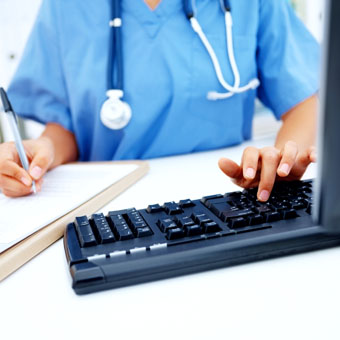 1.Номер Контактного Центра Министерства здравоохранения Свердловской области               8-800-1000-1532. Для самостоятельной записи через интернет к врачу на плановые приемы:                                 Чтобы записаться на плановый прием к врачу (плановым считается прием без больничного листа, направления и льгот), Вы можете:             зайти на сайт в адресной строке необходимо выбрать город, медицинскую организацию, специальность врача,  выбрать удобное время, далее нажать кнопку  указать номер полиса пациента и дату рождения, нажать кнопку  запись успешно произведена. 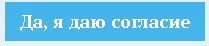 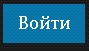    Для отмены записи или для просмотра забронированных талонов:Зайти на сайт в адресной строке   registratura96.ru  необходимо нажать кнопку в правом верхнем углу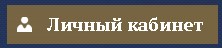 указать номер полиса пациента и дату рождения , нажать кнопку     Вы увидите все текущие записи на прием к врачу. Для отмены записи на прием  нажать кнопку   напротив записи, которую хотите отменить прием.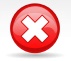 3. Через Единый портал государственных услуг, для перехода нажмите на баннер: 
Уважаемые пациенты!Вы можете воспользоваться услугой электронной записи через портал Госуслуги,выбрав раздел в личном кабинете - "Мое Здоровье"https://www.gosuslugi.ruЗайдите в личный кабинет  Госуслуги   или зарегистрируйтесь на портале.Откройте каталог «Услуги». 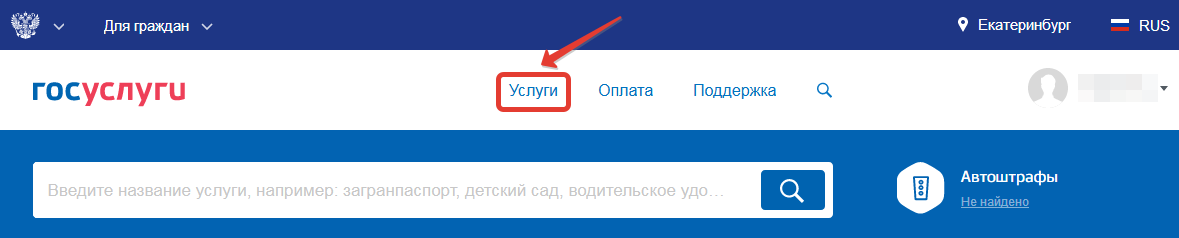 Чтобы авторизоваться на портале нужно нажать: «Войти» или «Зарегистрироваться». Записаться на прием к врачу, заполнив электронную форму записи. Для этого потребуется полис обязательного медицинского страхования. Если перед вами высветилась такая картина, гласящая о том, что вы, скорее всего, не прикреплены к медицинской организации выбранного региона, то вам необходимо совершить процедуру прикрепления.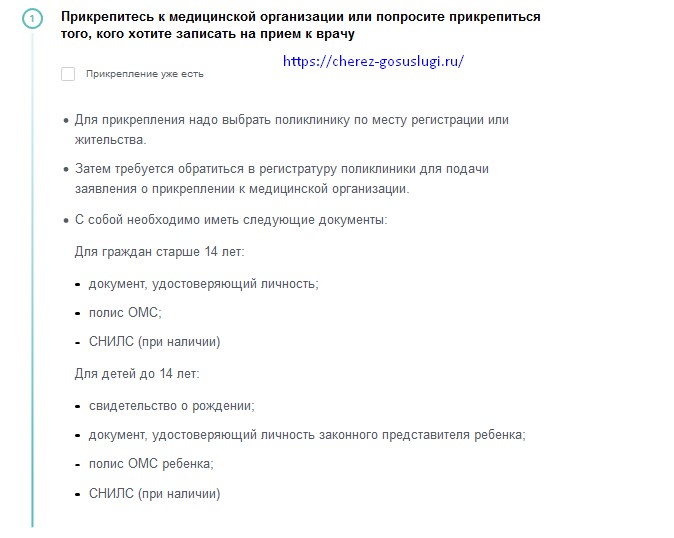 2.Выберите вкладку «Мое здоровье». 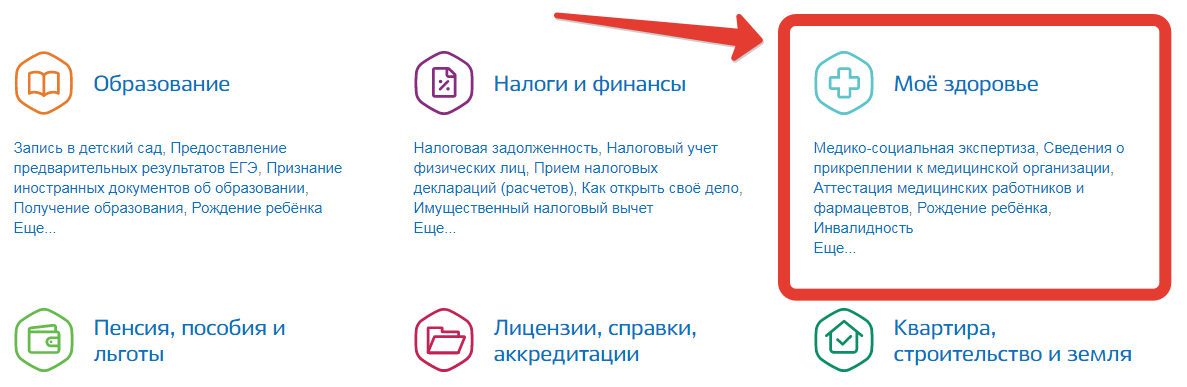 3.На открывшейся странице нажмите кнопку «Записаться к врачу». 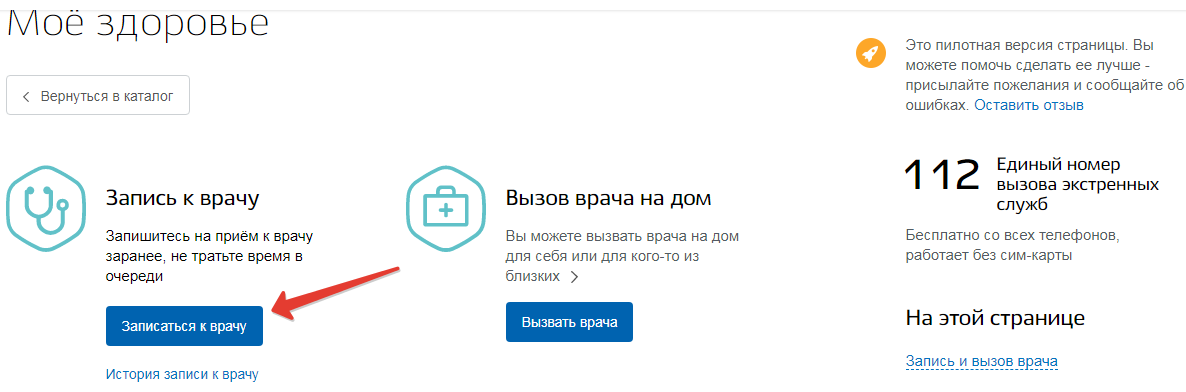 4.  Выберите регион, в котором находится лечебное учреждение. 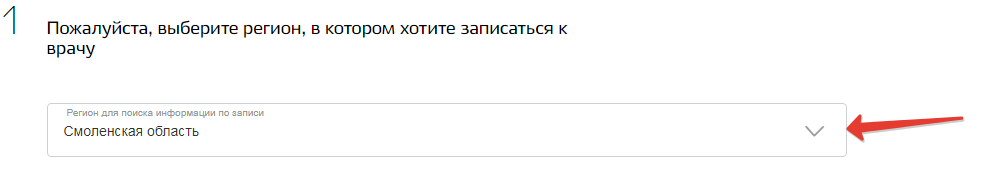 5. Отметьте, кому необходимо записаться на прием. 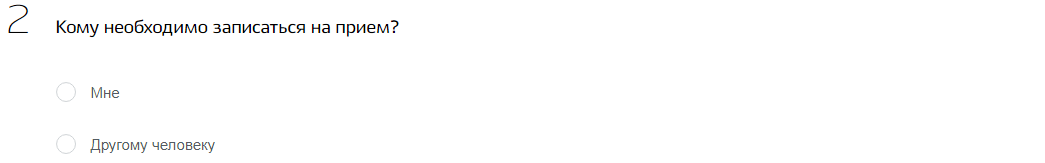 6. После выбора появляется поле, в которое необходимо внести личные данные. Если записывается сам владелец кабинета, данные появляются автоматически. После заполнения всех полей нажимаем «Далее». 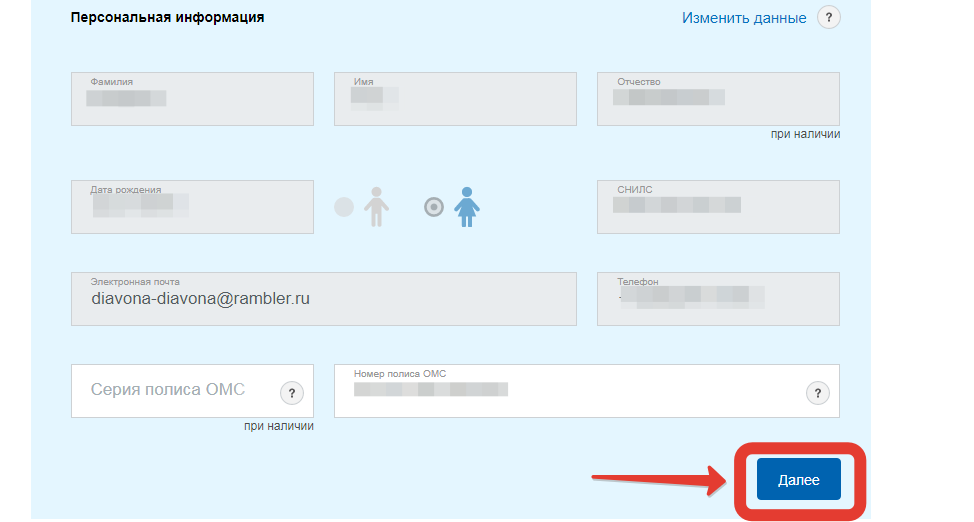 7.  Выберите медицинское учреждение из появившегося списка. 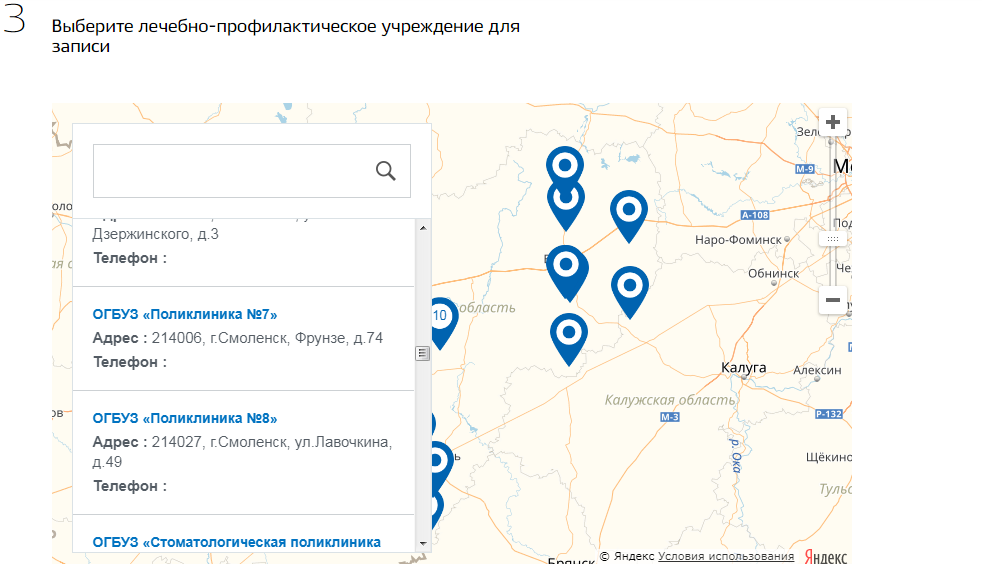 8. Далее выбираем, в какое лечебное отделение нужно записаться. 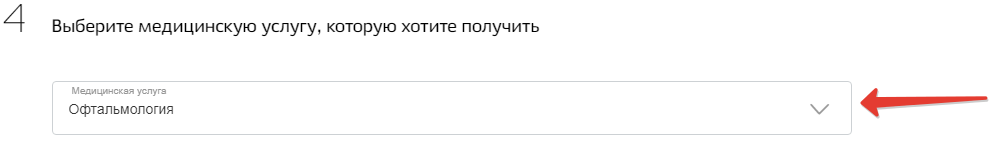 9. После этого выбираем конкретного врача из появившегося списка. 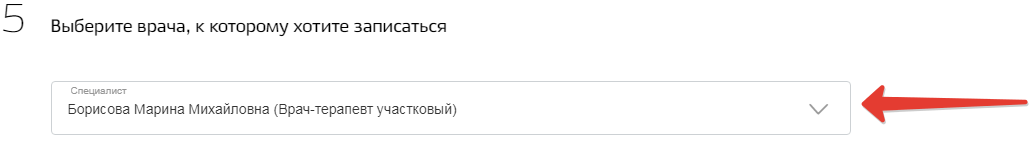 10. Появляется календарь, в котором отмечены дни, доступные для записи. Выбираем нужный день. 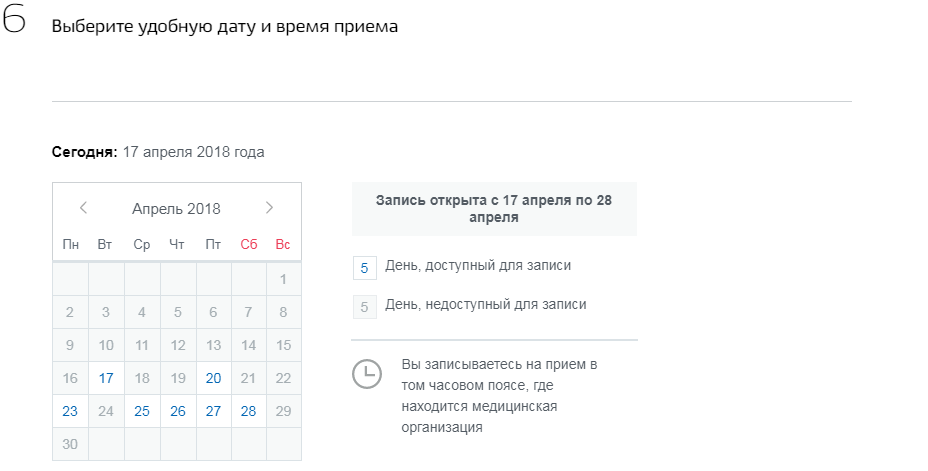 11. Затем появляется время, на которое можно записаться. Выбираем нужное. 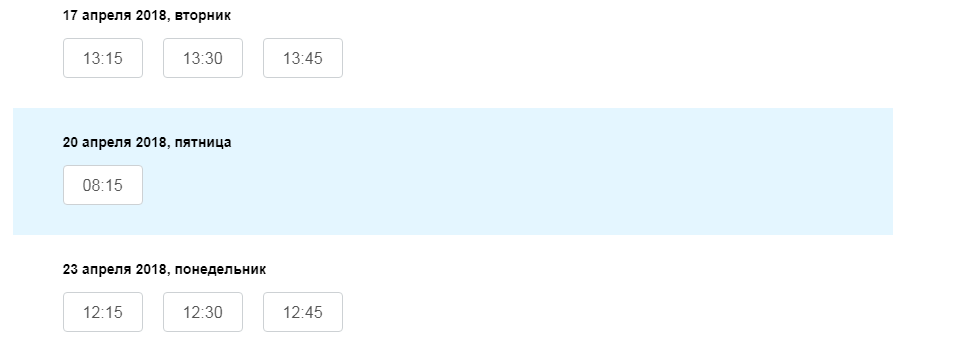 12. После выбора даты появляется окно, в котором нужно подтвердить желание записаться к врачу. 13. После того, как запись подтверждена, появляется окно, в котором указано, что вы записаны к врачу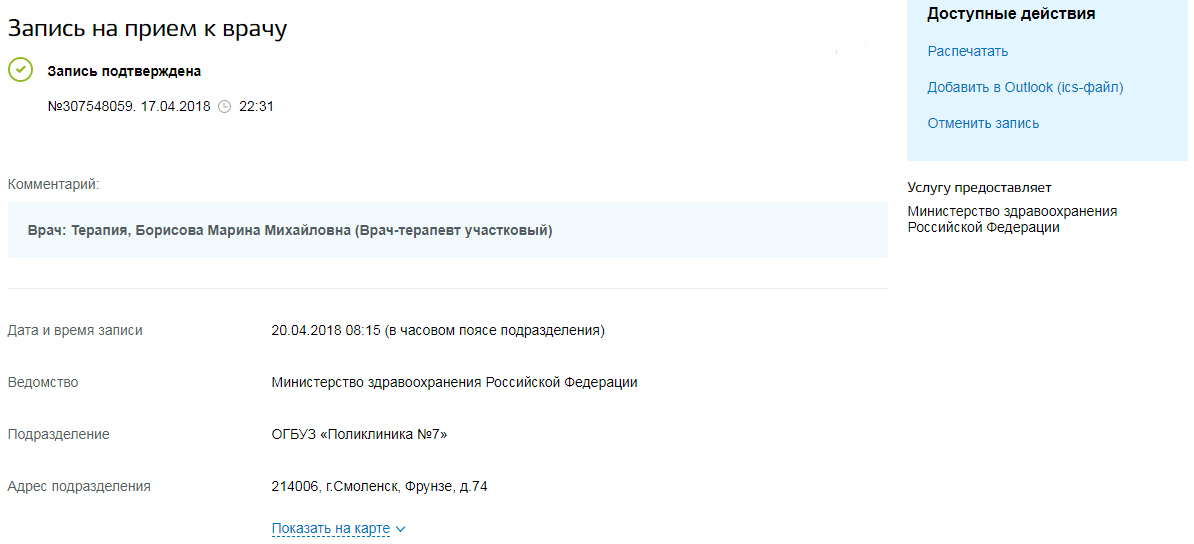 !!! Государственные услуги (функции), предоставляемые Министерством здравоохранения Свердловской области: https://minzdrav.midural.ru/article/show/id/10944. Через Единый региональный портал государственных услуг: перейти на сайт medic-vtura@mail.ru                                http://registratura96.ru/ 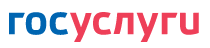 